² 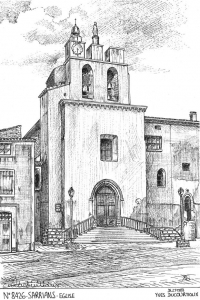 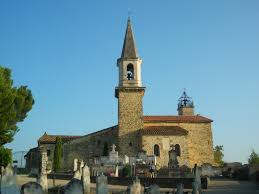 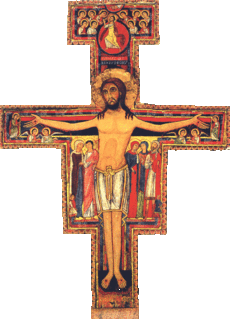 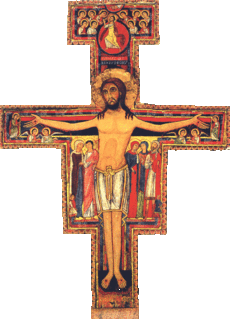 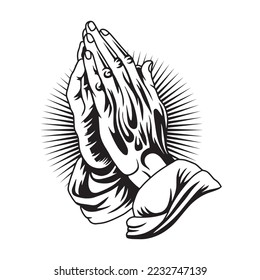 Samedi 17 Février7h30 : Prière matinale de Carême à Sarrians. 18h00 : Messe à Loriol. Int : Sébastien SEGUDimanche 18 Février  1er Dim de Car.10h00 : Messe à Sarrians. Int : famille GEAY - CHABRAN11h00 : Assemblée Générale de l’Association Paroissiale de Sarrians. Lundi 19 Février 2024 : 16h30 : catéchisme à Loriol.18h00 : Messe à Loriol. Int : Emile GRANGETMardi 20 février 16h30 : Catéchisme à Sarrians et à Loriol. 18h15 : Messe à Sarrians. Int : Alvarro GOMESMercredi 21 février 18h00 : Messe à Loriol. Int : Jeanine SALOMONJeudi 22 Février  Chaire de St Pierre Pas de Messe. Journée de Récollection des prêtres à Frigolet. 18h30 : groupe de prière saint Michel. Vendredi 23 Février     8h30 : Laudes à Sarrians animée par Lazare. 8h45 : Messe à Sarrians. Int : Mr Village 9h15 : confessions à Sarrians.20h30 : Veillée de Carême : allez au désert. Samedi 24 Février17h15 : confessions à Loriol. 18h00 : Messe à Loriol. Int : Luc et Pierre PEYRONDimanche 25 Février  2ème Dim de Car.10h00 : Messe à Sarrians. Int : famille Roux – TELLENE. 